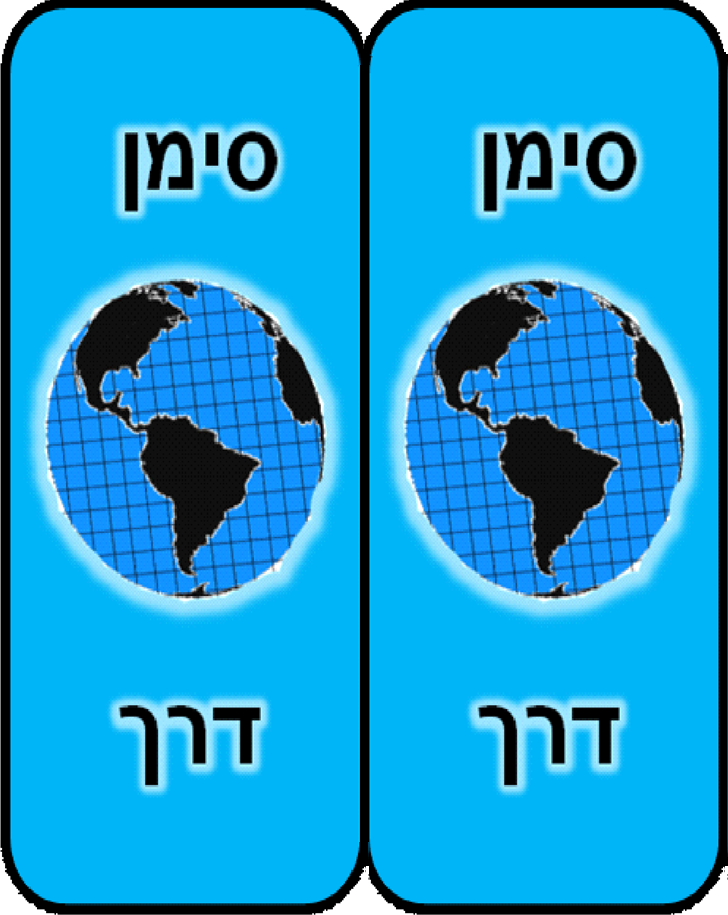 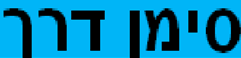 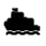 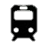 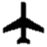 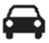 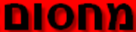 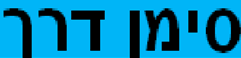 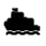 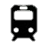 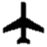 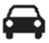 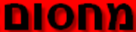 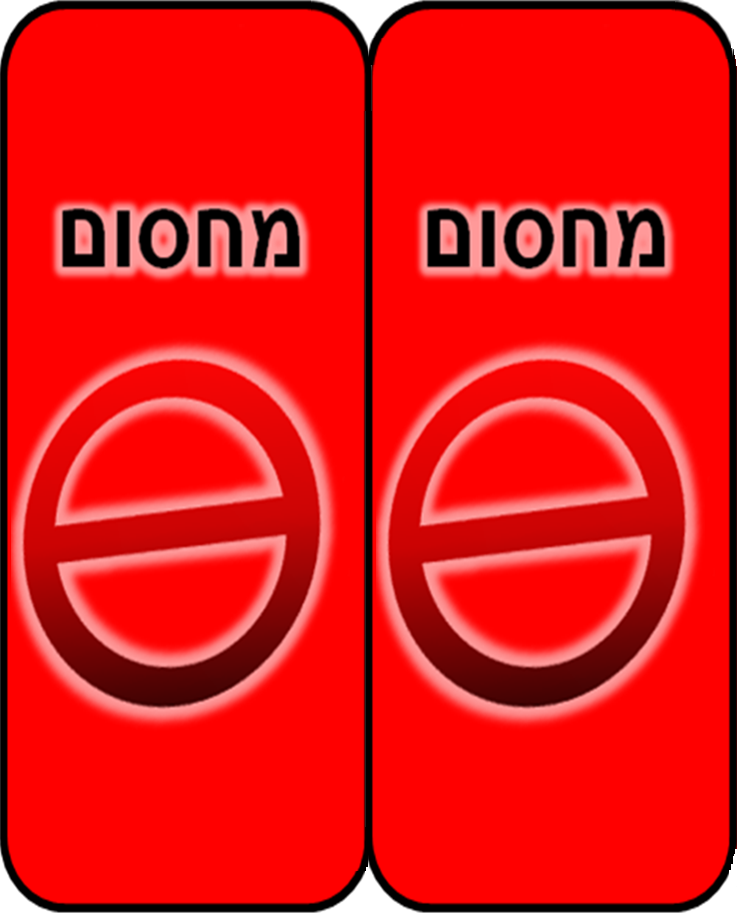 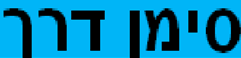 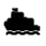 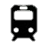 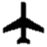 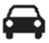 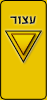 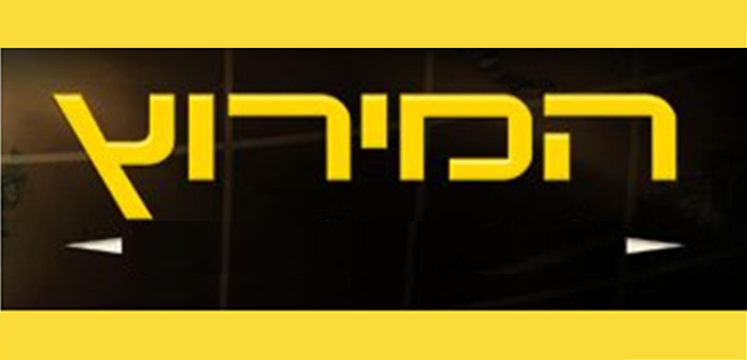 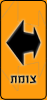 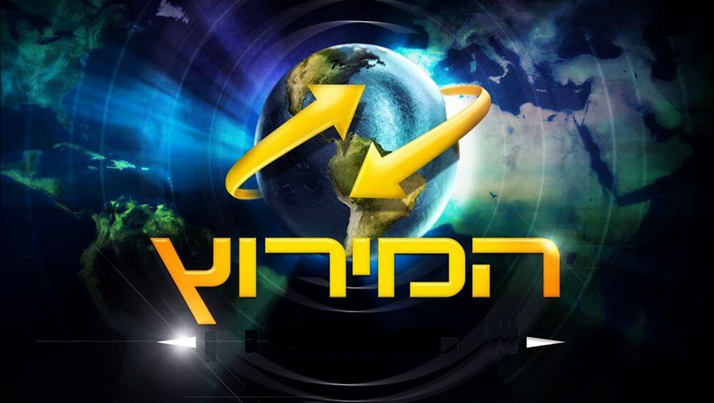 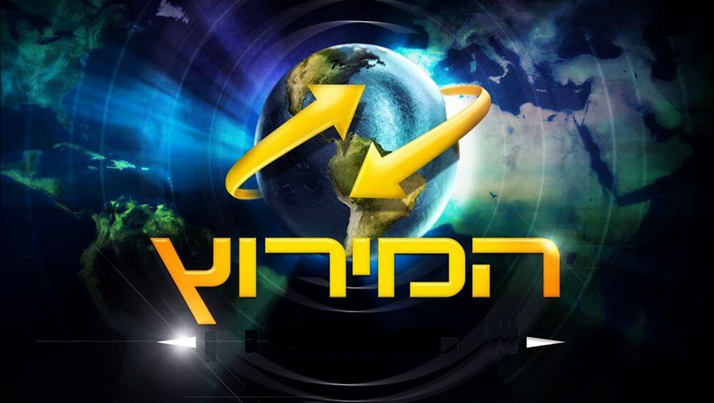 מזל טוב אהוב שלי!יום הולדת 40 זה לא יום הולדת שחוגגים בכל יום...הנך מוזמן להשתתף ב"המירוץ ליומולדת".המירוץ יתקיים ביום שישי הקרוב וכל שנותר לך לעשות זה לחכות לפרטים נוספים...          אני אוהבת אותך המון!   רחלי